Zápis číslo 3/2015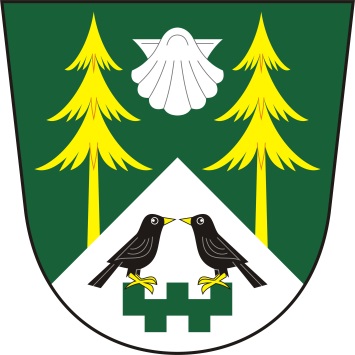 ze zasedání zastupitelstva obce MezilesíObec MezilesíMezilesí 14395 01 PacovProhlášení o řádném svolání ZO Mezilesí:Starostka Jana Holadová prohlásila, že zasedání bylo řádně svoláno z hlediska potřeby řešení následujících bodů jednání dle navrhovaného programu.Prohlášení o usnášení schopnosti:Starostka shledala, že zastupitelstvo je usnášení schopné.Seznámení s návrhem programu:Starostka seznámila obecní zastupitelstvo s návrhem programu, vyzvala k připomínkám a doplnění programu. Program byl jednohlasně schválen všemi přítomnými členy zastupitelstva takto:Návrh programuBioodpadyVyhláška na ukládání odpadůŽádost – odprodej pozemku p. MartínekSchválení – odprodej pozemku - KletvíkoviSamovýroba dřeva v obecním leseOprava hřbitova, garáže, sběrného dvoraŽádost o převod cest Pozemkového fonduRůznéJednání dle schváleného programu zasedáníad. 1. Bioodpady	Starostka obce seznámila zastupitelstvo obce Mezilesí s řešením bioodpadů odvozem k panu Janu Salačovi do kompostárny v Eši.-zastupitelstvo obce Mezilesí schválilo řešení bioodpadů ve spolupráci s p. Salačem ad. 2.Vyhláška na ukládání odpadů         Starostka obce předložila zastupitelstvu obce Mezilesí vyhlášku týkající se ukládání odpadů.Usnesení č. 5/15 zastupitelstvo obce Mezilesí schválilo vyhlášku týkající se ukládání odpadůad. 3.	Žádost o prodej pozemku – p. Martínek           Starostka obce předložila zastupitelstvu obce žádost o prodej obecního pozemku PK č.9/7 o velikosti 31 m2, který je součástí zahrady.Usnesení č. 6/15zastupitelstvo obce Mezilesí schválilo prodej pozemku panu Martínkovi, záměr prodeje pozemku je vyvěšen 23.3.2015, cena pozemku činí 45,- Kč/ 1 m2ad. 4.	Schválení odprodej pozemku - Kletvíkovi            Starostka obce předložila žádost o prodej dílu pozemku PK č.924/3,který je z převážné části příjezdem do domu č.p. 5.Usnesení č. 7/15zastupitelstvo obce Mezilesí schválilo prodej pozemku PK č. 924/3, záměr prodeje pozemku byl vyvěšen 24.2.2015 a sejmut 17.3.2015 cena pozemku činí 45,- Kč/ 1 m2ad. 5.	Samovýroba dřeva v obecním lese           Správce lesa předložil  návrh samovýroby dřeva v obecním lese za cenu 150,- Kč/1 prostorový metr.Usnesení č. 8/15– zastupitelstvo obce Mezilesí schválilo samovýrobu dřeva v obecním lese za cenu 150,- Kč/1 prostorový metr, samovýrobu lze zahájit po domluvě se správcem lesa p. Holadouad. 6.	Oprava hřbitova, garáže a sběrného dvora	Starostka obce předložila nabídku pana Plášila na opravu zbylé části hřbitova, garáže a sběrného dvora.zastupitelstvo obce Mezilesí souhlasí s opravamiad. 7.Žádost o převod cest Pozemkového fondu         Starostka obce předložila návrh žádosti o převedení cest v k.ú. Mezilesí z Pozemkového fondu na obeczastupitelstvo obce Mezilesí souhlasí s žádostí o převod cestad. 8.Různé         příští zasedání ZO se bude konat 24.4.2015 v 18,00 hod         místo plánované porady – kancelář OU v MezilesíZapsal:	Denisa HoladováOvěřovatelé zápisu:		Václav Adamovský				Ivana SlámováZápis schválila:		Jana HoladováVyvěšeno dne: 24. března 2015Sejmuto dne:Datum konání:20. 3.2015Čas konání:18,00 hodin – 19,30 hodinPřítomni:Jana Holadová, Ivana Slámová, Václav Adamovský, Stanislav Prokop, Bc. Pavel Lhotka, Jiří KoubíkJana Holadová, Ivana Slámová, Václav Adamovský, Stanislav Prokop, Bc. Pavel Lhotka, Jiří KoubíkOmluveni:Květa VaněčkováKvěta VaněčkováHosté:Denisa Holadová, Jan Holada – správce lesaDenisa Holadová, Jan Holada – správce lesaOvěřovatelé zápisu:Ověřovatelé zápisu:Václav Adamovský, Ivana SlámováVýsledek hlasováníPro: 6Proti: 0Zdržel se: 0Výsledek hlasováníPro: 6Proti: 0Zdržel se: 0Výsledek hlasováníPro: 6Proti: 0Zdržel se: 0Výsledek hlasováníPro: 6Proti: 0Zdržel se: 0Výsledek hlasováníPro: 6Proti: 0Zdržel se: 0Výsledek hlasováníPro: 6Proti: 0Zdržel se: 0Výsledek hlasováníPro: 6Proti: 0Zdržel se: 0Výsledek hlasováníPro: 6Proti: 0Zdržel se: 0